VIRGINIA ASSOCIATION OF CHIEFS OF POLICE880 Technology Park Drive, Suite 100Glen Allen, Virginia 23059Phone: 804-285-8227Fax: 804-285-3363www.vachiefs.org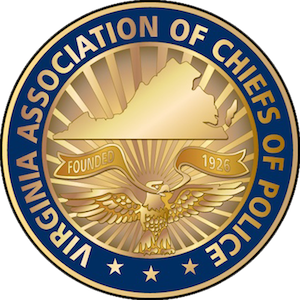 2016 Virginia Law Enforcement Challenge Awards AnnouncedFor Best Traffic Safety Programs in Virginia in 2015The Virginia Association of Chiefs of Police (VACP) is pleased to announce the recipients of the 2016 Virginia Law Enforcement Challenge awards for the best traffic safety programs in the state in 2015. The awards luncheon took place during the VACP’s 91st Annual Training Conference on Tuesday, September 20 at the Hotel Roanoke in Roanoke, VA.Celebrating its twenty-seventh year in Virginia, the Law Enforcement Challenge program promotes professionalism in traffic safety enforcement and encourages agencies to share best practices and programs with each other. The awards are based on entries prepared by the participating agencies that highlight their traffic safety education and enforcement activities in occupant protection, impaired driving and speed over the past calendar year. Judges award points to the agencies in the six areas that comprise a comprehensive traffic safety program: problem identification, policies, planning, training of officers, public information and education, enforcement, and an evaluation of the outcomes of the agency’s efforts.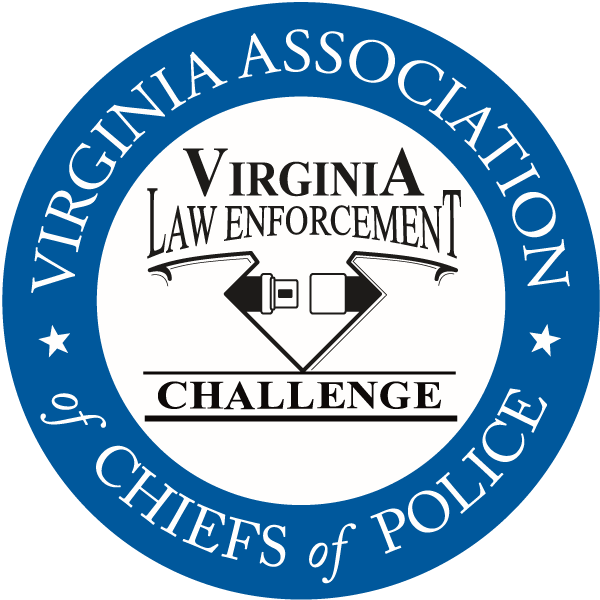 The Virginia agencies listed below were presented with their Virginia Challenge first, second and third place awards in each category at the state awards luncheon, as well as special awards for outstanding enforcement and education efforts in the areas of occupant protection, impaired driving, speed awareness, commercial motor vehicle safety, distracted driving, technology, bicycle/pedestrian safety, and motorcycle safety. Additionally, the VACP presented Westmoreland County Sheriff’s Office with the “Commonwealth Award” for the most outstanding traffic safety program in Virginia in 2015, regardless of agency size or type. The Virginia Challenge is held in cooperation with the National Law Enforcement Challenge Awards, which are presented by the International Association of Chiefs of Police (IACP) — see http://www.theiacp.org/NLEC. This year, thirty Virginia agencies entered the Challenge, of which eleven were selected to receive national awards — the most of any state in the nation! The Virginia Association of Chiefs of Police was also selected for recognition in the National Challenge for its commitment to highway safety and will receive the State Association/Governors Highway Safety Office Award. National awards will be presented October 18 at the International Association of Chiefs of Police Annual Conference in San Diego, CA.The Virginia Law Enforcement Challenge Awards program is supported by a grant from the Virginia Highway Safety Office. Additional information about the Law Enforcement Challenge program can be found online at http://www.smartsafeandsober.org/programs/LEC. The Virginia Association of Chiefs of Police & Foundation is a statewide organization of federal, state and local police chiefs and law enforcement executives dedicated to improving the professionalism of police agencies in Virginia. The Association was founded in 1926 and has more than 600 members.  For more information, visit http://www.vachiefs.org. The winners of the 2016 Virginia Law Enforcement Challenge are as follows:Contacts:Ms. Dana Schrad, Executive Director Mobile: (804) 338-9512; dana@vachiefs.orgMs. Erin Schrad, Communications Manager Mobile: (804) 512-5162; erin@vachiefs.orgMUNICIPAL POLICEMunicipal 1: 1-20 OfficersPlaceSaltville Police Department1Municipal 2: 21-40 OfficersPlaceAshland Police Department
IACP National Challenge Winner: 2nd place, Municipal 2 (21-50 Officers)1Radford Police Department2Bedford Police Department3Municipal 3: 41-55 OfficersPlaceHerndon Police Department1Culpeper Police Department2Colonial Heights Police Department3Municipal 4: 56-125 Officers PlaceHarrisonburg Police Department1Christiansburg Police Department2Salem Police Department3Municipal 5: 126-225 Officers PlaceRoanoke County Police Department
IACP National Challenge Winner: 2nd place, Municipal 4 (101-350 Officers)1Lynchburg Police Department 2Albemarle County Police Department 3Municipal 6: 226-400 Officers PlaceRoanoke Police Department
IACP National Challenge Winner: 3rd place, Municipal 4 (101-350 Officers)1Arlington County Police Department
IACP National Challenge Winner: 3rd place, Municipal 5 (351 or More Officers)2Chesapeake Police Department3Municipal 7: 401-650 Officers PlaceHenrico County Division of Police
IACP National Challenge Winner: 1st place, Municipal 5 (351 or More Officers)1Municipal 8: 651 or More Officers PlaceVirginia Beach Police Department 
IACP National Challenge Winner: 2nd place, Municipal 5 (351 or More Officers) & Bike/Ped Safety Award1Fairfax County Police Department 2UNIVERSITY POLICE PlaceVirginia Commonwealth University Police Department1University of Richmond Police Department2SPECIAL LAW ENFORCEMENT PlaceMetro Washington Airports Authority Police Department 
IACP National Challenge Winner: 1st place, Special Law Enforcement1MILITARY POLICE PlaceFort Eustis Police Department 
IACP National Challenge Winner: 3rd place, Military1Fort Lee Police Department2SHERIFF’S OFFICESSheriff 1: 1-20 Deputies Placeno entries--Sheriff 2: 21-40 Deputies PlaceWestmoreland County Sheriff's Office 
IACP National Challenge Winner: 1st place, Sheriff 1 (1-50 Deputies)1New Kent County Sheriff's Office 2Sheriff 3: 41-80 Deputies Placeno entries--Sheriff 4: 81-160 DeputiesPlaceGloucester County Sheriff's Office 
IACP National Challenge Winner: 1st place, Sheriff 2 (51-150 Deputies)1Fauquier County Sheriff's Office2Sheriff 5: 161-300 Deputies PlaceHanover County Sheriff's OfficeIACP National Challenge Winner: 3rd place, Sheriff 3 (151 or More Deputies)1Stafford County Sheriff's Office2Sheriff 6: 301 or More Deputies Placeno entries--SPECIAL AWARDSOccupant Protection AwardRoanoke County Police DepartmentImpaired Driving AwardAshland Police DepartmentSpeed Awareness AwardRoanoke Police DepartmentMotorcycle Safety AwardHarrisonburg Police DepartmentTechnology AwardCulpeper Police DepartmentDistracted Driving AwardMetro Washington Airports Authority Police DepartmentBicycle/Pedestrian Safety AwardVirginia Beach Police DepartmentCommercial Motor Vehicle Safety AwardFort Eustis PoliceTraffic Incident ManagementFairfax County Police DepartmentCommonwealth AwardWestmoreland County Sheriff’s Office